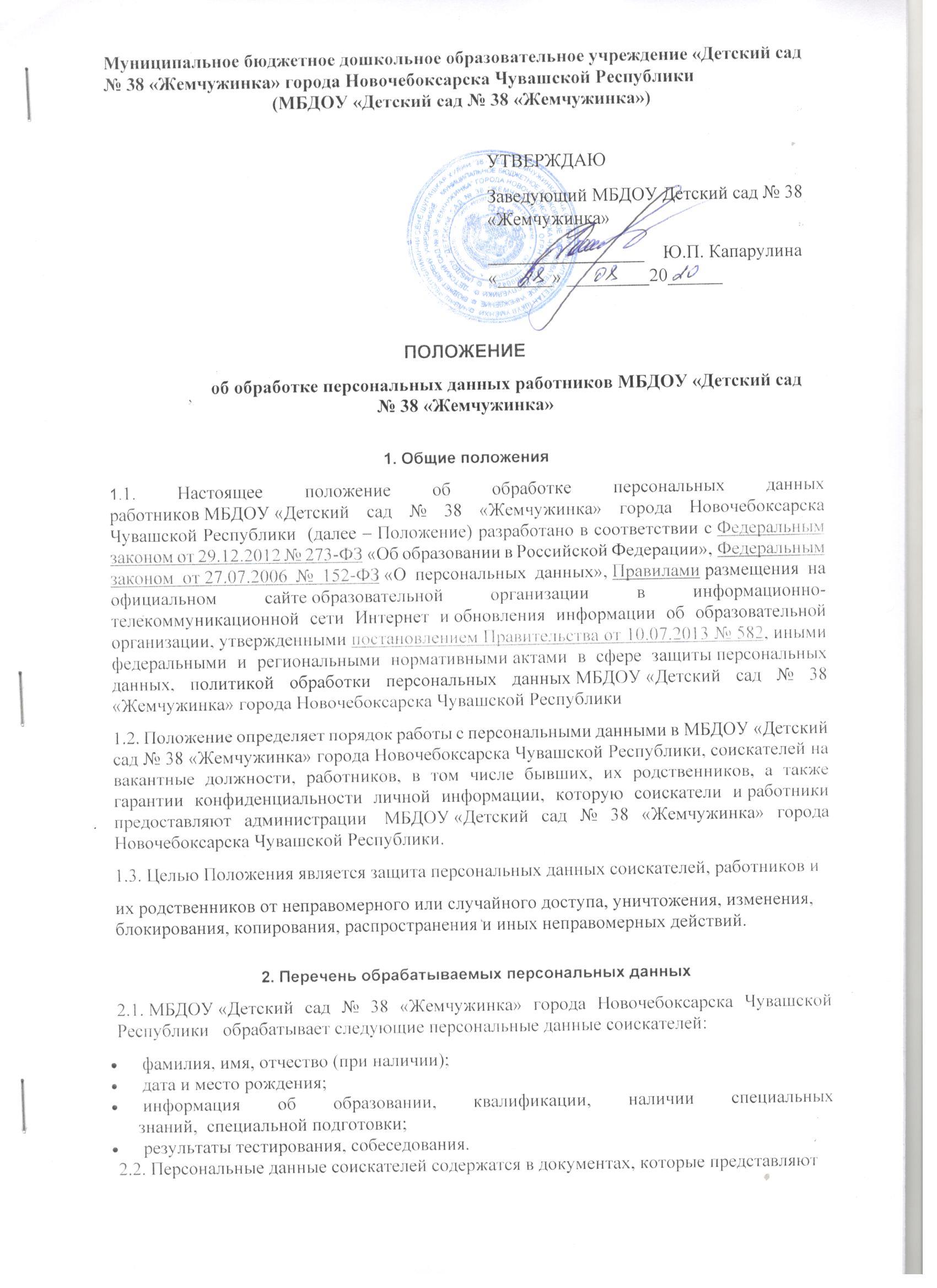 соискатели.2.3. МБДОУ «Детский сад № 38 «Жемчужинка» города Новочебоксарска Чувашской Республики обрабатывает следующие персональные данные работников: а) фамилия, имя, отчество (при наличии); б) сведения, которые содержат документы: удостоверяющие личность работника; об образовании и (или) квалификации; воинского учета; об обязательном пенсионном страховании; о присвоении ИНН; о заключении брака, рождении детей, смерти; о состоянии здоровья; об отсутствии судимости; в) сведения из анкеты, автобиографии, личного листка по учету кадров, иных документов,которые работник заполняет при приеме на работу. г) информация о наличии специальных знаний, специальной подготовки.2.4. Персональные данные работников содержатся в их личных делах, картотеках и базахданных информационных систем.2.5. В состав документов, содержащих персональные данные работников МБДОУ «Детский сад № 38 «Жемчужинка» города Новочебоксарска Чувашской Республики , входят:Тарификационный списоктрудовая книжка работника;трудовой договор с работником и дополнительные соглашения к нему;медицинская книжка;личная карточка работника (форма № Т-2);приказы по личному составу;документы по оплате труда;документы об аттестации работников;табели учета рабочего времени.2.6. МБДОУ «Детский сад № 38 «Жемчужинка» города Новочебоксарска Чувашской Республики   обрабатывает следующие персональные данные родственников работников: сведения, предоставленные работником в объеме личной карточки по форме Т-22.7. Персональные данные родственников работников содержатся в личных делах работников и базах данных кадровых информационных систем.                            3. Сбор, обработка и хранение персональных данных3.1. Сбор персональных данных соискателей осуществляет должностное лицо МБДОУ «Детский сад № 38 «Жемчужинка» города Новочебоксарска Чувашской Республики, которому поручен подбор кадров, в том числе из общедоступной информации о соискателях в интернете.3.2. Сбор персональных данных работников осуществляет руководитель организации (ответственное лицо),  на время его отсутствия старший воспитатель у самого работника. Если персональные данные работника можно получить только у третьих лиц, ответственное лицо уведомляет об этом работника и берет у него письменное согласие на получение данных.3.3. Сбор персональных данных родственников работника осуществляет ответственное лицо из документов личного дела, которые представил работник.3.4. Обработка персональных данных соискателей ведется исключительно в целяхопределения возможности их трудоустройства.3.5. Обработка персональных данных работников ведется исключительно в целяхобеспечения соблюдения законодательства РФ, содействия работникам в трудоустройстве, получении образования, продвижении по службе, обеспечения их личной безопасности и сохранности имущества, контроля количества и качества выполняемой ими работы.3.6. Обработка персональных данных родственников работников ведется исключительно вцелях обеспечения соблюдения законодательства РФ, реализации прав работников,
предусмотренных трудовым законодательством и иными актами, содержащими нормы трудового права.3.7. Сбор и обработка персональных данных, которые относятся к специальной категории(сведения о расовой, национальной принадлежности, политических взглядах, религиозных или философских убеждениях, состоянии здоровья, интимной жизни) возможны только с согласия субъекта персональных данных либо в следующих случаях:персональные данные общедоступны;обработка персональных данных ведется в соответствии с законодательством о государственной социальной помощи, трудовым законодательством, пенсионным законодательством РФ;обработка персональных данных необходима для защиты жизни, здоровья или иных жизненно важных интересов субъекта персональных данных либо жизни, здоровья или иных жизненно важных интересов других лиц, а получить согласие у субъекта персональных данных невозможно;обработка персональных данных ведется в медико-профилактических целях, в целях установления медицинского диагноза, оказания медицинских и медико-социальных услуг при условии, что обработку персональных данных осуществляет лицо, профессионально занимающееся медицинской деятельностью и обязанное в соответствии с законодательством РФ сохранять врачебную тайну;обработку персональных данных регламентирует законодательство РФ об обороне, о безопасности, о противодействии терроризму, о транспортной безопасности, о противодействии коррупции, об оперативно-разыскной деятельности, об исполнительном производстве либо уголовно-исполнительное законодательство РФ.3.8. Сбор и обработка персональных данных родственников работников, которые относятсяк специальной категории (сведения о расовой, национальной принадлежности, политических взглядах, религиозных или философских убеждениях, состоянии здоровья, интимной жизни), не допускаются.3.9. Сбор и обработка персональных данных соискателей, работников и их родственников о членстве в общественных объединениях или профсоюзной деятельности не допускаются, за исключением случаев, предусмотренных федеральными законами.3.10. Личные дела, трудовые и медицинские книжки работников хранятся в бумажном видев папках в кабинете заведующего, обеспечивающего защиту от несанкционированного доступа.3.11. Документы, содержащие личную информацию о работнике, кроме указанных в пункте3.10 Положения, хранятся в бумажном виде в кабинете заведующего  и в электронном виде в информационной системе.3.12. Документы соискателя, который не был трудоустроен, уничтожаются в течение  30 дней с момента принятия решения об отказе в трудоустройстве.3.13. Документы, содержащие персональные данные работников и родственниковработников, подлежат хранению и уничтожению в сроки и в порядке, предусмотренныеноменклатурой дел и архивным законодательством РФ.3.14. Работники вправе требовать исключения или исправления неверных или неполныхперсональных данных, а также данных, обработанных с нарушениями требований Трудового кодекса или иного федерального закона.Персональные данные оценочного характера работник вправе дополнить заявлением,выражающим его собственную точку зрения.По требованию работника МБДОУ «Детский сад № 38 «Жемчужинка»  известить всех лиц, которым ранее были сообщены неверные или неполные персональные данные этого работника, обо всех произведенных в них исключениях, исправлениях или дополнениях.  4. Доступ к персональным данным 4.1. Доступ к персональным данным соискателя имеют: заведующий – в полном объеме;Старший воспитатель – в полном обьеме Ответственное лицо- в полном объеме  4.2. Доступ к персональным данным работника имеют:заведующий – в полном объеме;старший воспитатель – в полном объеме;бухгалтер (обслуживающая организация ЦФБО)– в объеме данных, которые необходимы для оплаты труда, уплаты налогов, взносов, предоставления статистической информации и выполнения иных обязательных для работодателя требований законодательства по бухгалтерскому, бюджетному и налоговому учету. 4.3. Доступ к персональным данным родственников работника имеют:заведующий – в полном объеме;начальник отдела кадров – в полном объеме;инспектор отдела кадров – в полном объеме;бухгалтер – в объеме данных, которые необходимы для обеспечения соблюдения законодательства РФ, реализации прав работника, предусмотренных трудовым законодательством и иными актами, содержащими нормы трудового права. 4.4. Перечень лиц, допущенных к обработке персональных данных соискателей иработников, утверждается приказом заведующего МБДОУ «Детский сад № 38 «Жемчужинка» города Новочебоксарска Чувашской Республики .                                          5. Передача персональных данных5.1. Работники МБДОУ «Детский сад № 38 «Жемчужинка», имеющие доступ к персональным данным соискателей, работников и родственников работников, при передаче этих данных должны соблюдать следующие требования:5.1.1. Не передавать и не распространять персональные данные без письменного согласиясубъекта персональных данных, за исключением случаев, когда это необходимо:для предупреждения угрозы жизни и здоровью субъекта персональных данных, если получить такое согласие невозможно;для статистических или исследовательских целей (при обезличивании);в случаях, напрямую предусмотренных федеральными законами.5.1.2. Передавать без согласия субъекта персональных данных информацию вгосударственные и негосударственные функциональные структуры, в том числе в налоговые инспекции, фонды медицинского и социального страхования, пенсионный фонд, правоохранительные органы, страховые агентства, военкоматы, медицинские организации, контрольно-надзорные органы при наличии оснований, предусмотренных в федеральных законах, или мотивированного запроса от данных структур. Мотивированный запрос должен включать в себя указание цели запроса, ссылку на правовые основания запроса, в том числе подтверждающие полномочия органа, направившего запрос, а также перечень запрашиваемой информации.5.1.3. Размещать без согласия работников в целях обеспечения информационной открытости МБДОУ «Детский сад № 38 «Жемчужинка» на официальном сайте МБДОУ «Детский сад № 38 «Жемчужинка» города Новочебоксарска Чувашской Республики:5.1.3.1. Информацию о заведующем МБДОУ Детский сад № 38 «Жемчужинка» города Новочебоксарска Чувашской Республики, исполняющих его обязанности,    
в том числе:фамилию, имя, отчество (при наличии);должность;контактные телефоны;адрес электронной почты.5.1.3.2. Информацию о персональном составе педагогических работников с указаниемуровня образования, квалификации и опыта работы, в том числе:фамилию, имя, отчество (при наличии);занимаемую должность (должности);ученую степень (при наличии);ученое звание (при наличии);наименование направления подготовки и (или) специальности;данные о повышении квалификации и (или) профессиональной переподготовке (при наличии);общий стаж работы;стаж работы по специальности.5.1.4. Передавать персональные данные представителям работников и соискателей впорядке, установленном Трудовым кодексом, ограничивая эту информацию только темиперсональными данными, которые необходимы для выполнения функций представителя,подтвержденных документально.                            6. Меры обеспечения безопасности персональных данных6.1. К основным мерам обеспечения безопасности персональных данных в МБДОУ «Детский сад № 38 «Жемчужинка» города Новочебоксарска Чувашской Республики  относятся:6.1.1. Назначение ответственного за организацию обработки персональных данных. В обязанности ответственного входит организация обработки персональных данных, обучение и инструктаж работников, внутренний контроль за соблюдением требований законодательства к защите персональных данных.6.1.2. Издание политики обработки персональных данных и локальных актов по вопросамобработки персональных данных.6.1.3. Ознакомление работников, осуществляющих обработку персональных данных, сположениями законодательства о персональных данных, в том числе с требованиями к защите персональных данных, политикой обработки персональных данных и локальными актами МБДОУ «Детский сад № 38 «Жемчужинка» города Новочебоксарска Чувашской Республики   по вопросам обработки персональных данных.6.1.4. Определение угроз безопасности персональным данным при их обработке сиспользованием средств автоматизации и разработка мер по защите таких персональных данных.6.1.5. Установление правил доступа к персональным данным, обрабатываемым с использованием средств автоматизации, а также регистрация и учет всех действий, совершаемых с персональными данными в информационных системах, контроль за принимаемыми мерами по обеспечению безопасности персональных данных и уровня защищенности информационных систем.6.1.6. Учет машинных носителей персональных данных6.1.7. Проведение мероприятий при обнаружении несанкционированного доступа к персональным данным, обрабатываемым с использованием средств автоматизации, в том числе восстановление персональных данных, которые были модифицированы или уничтожены вследствие несанкционированного доступа к ним.6.1.8. Оценка вреда, который может быть причинен субъектам персональных данных в случае нарушения законодательства о персональных данных, оценка соотношения оказанного вреда и принимаемых мер.6.1.9. Внутренний контроль и (или) аудит соответствия обработки персональных данных требованиям законодательства.6.1.10. Публикация политики обработки персональных данных и локальных актов по 
вопросам обработки персональных данных на официальном сайте МБДОУ «Детский сад № 38 «Жемчужинка» города Новочебоксарска Чувашской Республики .                                                               7. Ответственность7.1. Лица, виновные в нарушении норм, регулирующих обработку и защиту персональныхданных соискателей на вакантные должности, работников, в том числе бывших, и ихродственников, привлекаются к дисциплинарной и материальной ответственности, а в случаях, установленных законодательством РФ, – к гражданско-правовой, административной и уголовной ответственности в порядке, установленном федеральными законами.7.2. Моральный вред, причиненный соискателям на вакантные должности, работникам, втом числе бывшим, и их родственникам вследствие нарушения их прав, нарушения правил обработки персональных данных, а также несоблюдения требований к защите персональных данных, подлежит возмещению в порядке и на условиях, предусмотренных законодательством РФ. Возмещение морального вреда осуществляется независимо от возмещения имущественного вреда и понесенных субъектом персональных данных убытков.